2022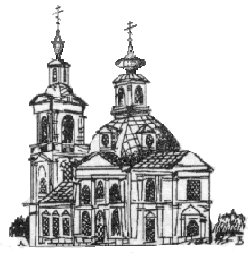 РАСПИСАНИЕ БОГОСЛУЖЕНИЙ ХРАМАКАЗАНСКОЙ ИКОНЫ БОЖИЕЙ МАТЕРИв ПучковоДЕКАБРЬСвт. Филарета Московского 1 чт. – 18.00 – Вечерня. Утреня (полиелей)                       авт.: 40 км - 17.35; м-н «В» - 17.45 2 пт. –   8.40 – Часы. Литургия                                        авт.: 40 км - 8.20; м-н «В» - 8.30Предпразднство Введения. Прп. Григория Декаполита 3 сб. –  7.30 – Утреня. Часы. Литургия                               авт.: 40 км - 7.10; м-н «В» - 7.20– Ночная служба в БорисовкеНеделя 25-я по Пятидесятнице. Глас 8-йВведение во Храм Пресвятой Богородицы 3 сб. – 17.00 – Всенощное бдение (лития) (поется «Христос раждается, славите!»)                  авт.: 40 км - 16.35; м-н «В» - 16.45 4 вс. –  7.10 – Школьный храм – Часы. Литургия            авт.: 40 км - 6.45; м-н «В» - 6.55         –   9.10 – Часы. Литургия                             авт.: 40 км - 8.20, 8.45; м-н «В» - 8.30, 8.55Блгв. вел. кн. Александра Невского. Свт. Митрофана Воронежского 5 пн. – 18.00 – Вечерня. Утреня (полиелей)                      авт.: 40 км - 17.35; м-н «В» - 17.45 6 вт. –   8.40 – Часы. Литургия                                         авт.: 40 км - 8.20; м-н «В» - 8.30Вмц. Екатерины. Вмч. Меркурия. Мч. Меркурия Смоленского 6 вт. – 18.00 – Вечерня. Утреня (полиелей)                       авт.: 40 км - 17.35; м-н «В» - 17.45 7 ср. –   8.40 – Часы. Литургия                                         авт.: 40 км - 8.20; м-н «В» - 8.30Отдание Введения. Сщмчч. Климента Римского, Петра Александрийского 8 чт. –   8.00 – Утреня (славословие). Часы. Литургия    авт.: 40 км - 7.40, м-н «В» - 7.50Иконы Божией Матери «Знамение» 9 пт.– 18.00 – Вечерня. Утреня (полиелей)                       авт.: 40 км - 17.35; м-н «В» - 17.4510 сб. –  8.40 – Часы. Литургия                                        авт.: 40 км - 8.20; м-н «В» - 8.30Неделя 26-я по Пятидесятнице. Глас 1-й. Сщмч. митр. Серафима Чичагова10 сб. – 17.00 – Всенощное бдение                                  авт.: 40 км - 16.35; м-н «В» - 16.4511 вс. –   7.10 – Школьный храм – Часы. Литургия         авт.: 40 км - 6.45; м-н «В» - 6.55           –   9.10 – Часы. Литургия                        авт.:   40 км - 8.20, 8.45; м-н «В» - 8.30, 8.55Апостола Андрея Первозванного12 пн. – 18.00 – Всенощное бдение                                  авт.: 40 км - 17.35; м-н «В» - 17.4513 вт.  –   8.40 – Часы. Литургия                                         авт.: 40 км - 8.20; м-н «В» - 8.30Прор. Наума. Прав. Филарета Милостивого14 ср. –   8.00 – Утреня. Часы. Литургия                        авт.: 40 км - 7.40; м-н «В» - 7.50Прп. Саввы Сторожевского, Звенигородского. Прор. Софонии15 чт. – 18.00 – Вечерня. Утреня (полиелей)                       авт.: 40 км - 17.35; м-н «В» - 17.4516 пт. –   8.40 – Часы. Литургия                                           авт.: 40 км - 8.20; м-н «В» - 8.30Вмц. Варвары и мц. Иулиании.Прп. Иоанна Дамаскина. Свт. Геннадия Новгородского17 сб. –   7.30 – Утреня (славословие). Часы. Литургия   авт.: 40 км - 7.10; м-н «В» - 7.20Неделя 27-я по Пятидесятнице. Глас 2-й. Прп. Саввы Освященного17 сб. – 17.00 – Всенощное бдение                                  авт.: 40 км - 16.35; м-н «В» - 16.4518 вс. –   7.10 – Школьный храм – Часы. Литургия         авт.: 40 км - 6.45; м-н «В» - 6.55           –   9.10 – Часы. Литургия                         авт.: 40 км - 8.20, 8.45; м-н «В» - 8.30, 8.55Свт. Николая Мирликийского, чудотворца18 вс. – 17.00 – Всенощное бдение (лития)                     авт.: 40 км - 16.35; м-н «В» - 16.4519 пн. –   8.00 – Часы. Литургия (для школы)           –   9.10 – Часы. Литургия                        авт.: 40 км - 8.20, 8.45; м-н «В» - 8.30, 8.55Св. прав. Анны. Иконы Божией Матери «Нечаянная Радость». Прор. Анны21 ср. – 18.00 – Вечерня. Утреня (полиелей)                      авт.: 40 км - 17.35; м-н «В» - 17.4522 чт. –   8.40 – Часы. Литургия                                        авт.: 40 км - 8.20; м-н «В» - 8.30Свт. Иоасафа Белгородского. Блаженных Иоанна, Стефана и Ангелины Сербских22 чт. – 18.00 – Вечерня. Утреня (полиелей)                     авт.: 40 км - 17.35; м-н «В» - 17.4523 пт. –   8.40 – Часы. Литургия                                           авт.: 40 км - 8.20; м-н «В» - 8.30Прп. Даниила Столпника24 сб. –   7.30 – Утреня. Часы. Литургия                          авт.: 40 км - 7.10; м-н «В» - 7.20– 7.30 – Храм блж. Матроны в ДСГ – Утреня. Часы. ЛитургияНеделя Святых Праотец. Глас 3-й Свт. Спиридона Тримифунтского. Сщмч. Александра Иерусалимского24 сб. – 17.00 – Всенощное бдение                                  авт.: 40 км - 16.35; м-н «В» - 16.4525 вс. –   7.10 – Школьный храм – Часы. Литургия         авт.: 40 км - 6.45; м-н «В» - 6.55                 –   9.10 – Часы. Литургия                               авт.: 40 км - 8.20, 8.45; м-н «В» - 8.30, 8.55Прп. Аркадия Новоторжского. Пяточисленных мучеников26 пн. –   8.00 – Утреня (славословие). Часы. Литургия    авт.: 40 км - 7.40; м-н «В» - 7.50Сщмч. Илариона Верейского. Свт. Стефана Сурожского. Собор Крымских святых27 вт. – 18.00 – Вечерня. Утреня (полиелей)                      авт.: 40 км - 17.35; м-н «В» - 17.4528 ср. –   8.40 – Часы. Литургия                                        авт.: 40 км - 8.20; м-н «В» - 8.30Прор. Даниила и трех отроков: Анании, Азарии и Мисаила30 пт. –   8.00 – Утреня. Часы. Литургия                               авт.: 40 км - 7.40; м-н «В» - 7.50Прав. Симеона Верхотурского. Сщмч. Фаддея Тверского31 сб. –   7.30 – Утреня (славословие). Часы. Литургия     авт.: 40 км - 7.10; м-н «В» - 7.20Неделя пред Рождеством Христовым, Святых отец. Глас 4-й Мч. Вонифатия. Прп. Илии Муромца, Печерского31 сб. –   17.00 – Всенощное бдение                                авт.: 40 км - 16.35; м-н «В» - 16.451 янв. вс. – 0.00 – Храм в Борисовке – Часы. Литургия. Новогодний молебен              – 9.10 – Часы. Литургия. Новогодний молебен авт.: 40 км - 8.20, 8.45; м-н «В» - 8.30, 8.55Исповедь – в конце вечерних служб;  перед литургией – в 8.35;  перед ранней – в 7.00.Таинство Крещения – по субботам – в 12.00 и воскресеньям – в 13.30Беседа с родителями и крестными – по субботам – в 15.00Маршрут автобуса:   от ул. Центральной, д. 6 — по остановкам улиц Центральной, Солнечной, Октябрьского просп. — «Пятерочка» — котельная у школы №2 — ХРАМ.После служб (включая молебен и панихиду) автобус идет по обратному маршруту. 